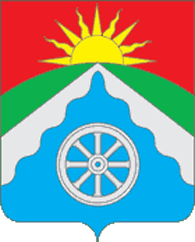 РОССИЙСКАЯ ФЕДЕРАЦИЯОРЛОВСКАЯ ОБЛАСТЬ АДМИНИСТРАЦИЯ ВЕРХОВСКОГО РАЙОНАПОСТАНОВЛЕНИЕ         24.06.2021г.                                                                                     №296        п. ВерховьеОб установлении родительской платы за присмотр и уходза детьми в муниципальных образовательных организациях Верховского района, реализующих образовательную программу дошкольного образованияВ соответствии с Федеральным законом от 29.12.2012 г. № 273-03 «Об образовании в Российской Федерации», законом Орловской области от 06.09.2013 г. № 1525-03 «Об образовании в Орловской области», постановлением правительства Орловской области от 04.02.2016 г. № 26 «Об установлении максимального размера платы, взимаемой с родителей (законных представителей) за присмотр и уход за детьми, осваивающими образовательные программы дошкольного образования в муниципальных образовательных организациях Орловской области»постановляю:Утвердить размер родительской платы за присмотр и уход за детьми:а)	в муниципальных образовательных организациях, реализующих образовательную программу дошкольного образования, расположенных в поселке Верховье, в размере 1600 рублей в месяц;б)	в муниципальных образовательных организациях, реализующих образовательную программу дошкольного образования, расположенных в сельских населенных пунктах района, в размере 1400 рублей в месяц.Установить, что за присмотр и уход за детьми-инвалидами, детьми- сиротами и детьми, оставшимися без попечения родителей, а также за детьми с туберкулезной интоксикацией, обучающимися в муниципальных образовательных организациях Верховского района, реализующих образовательную программу дошкольного образования, родительская плата не взимается.Предоставить родителям (законным представителям), имеющим трех и более несовершеннолетних детей, дополнительные льготы по оплате за присмотр и уход за детьми в муниципальных образовательных организациях Верховского района, реализующих образовательную программу дошкольного образования, в размере 50 % от установленных размеров, указанных в п. 1 настоящего постановления.Льгота по оплате за присмотр и уход за детьми в муниципальных образовательных организациях Верховского района, реализующих образовательную программу дошкольного образования, предоставляется при наличии документов, подтверждающих право на льготу:сведения об инвалидности ребёнка, запрашиваются администрацией Верховского района посредством электронного информационного взаимодействия при помощи ФГИС ФРИ (федеральная государственная информационная система «Федеральный реестр инвалидов»).справка установленного образца, подтверждающая факт установления инвалидности ребенка, выданная госучреждением медико-социальной экспертизы;заключение комиссии противотуберкулезного диспансера;копия решения органа местного самоуправления о назначении опеки над несовершеннолетним ребенком или договора передачи ребенка в приемную семью;копия удостоверения многодетной семьи.4.1. Управление организационно-правовой кадровой работы, делопроизводства и архива администрации Верховского района обеспечивает представление информации о факте назначения льготы, а также о сроках выплаты и размере льготы посредством использования Единой государственной информационной системы социального обеспечения (далее - ЕГИССО) в порядке и объеме, установленных Правительством Российской Федерации.4.2. Информацию о факте назначения компенсации, а также о сроках выплаты и размере компенсации заявитель может получить в личном кабинете гражданина в федеральной государственной информационной системе "Единый портал государственных и муниципальных услуг (функций)" или в ЕГИССО.5. Признать утратившим силу постановление администрации Верховского района от 23.08.2018 г. № 407 «Об установлении родительской платы за присмотр и уход за детьми в муниципальных образовательных организациях Верховского района, реализующих образовательную программу дошкольного образования», постановление от 07.06.2021г. №280 «Об установлении родительской платы за присмотр и уход за детьми в муниципальных образовательных организациях Верховского района, реализующих образовательную программу дошкольного образования».6. Управлению организационно-правовой, кадровой работы, делопроизводства и архива администрации Верховского района Орловской области (Л. В. Ягупова) обеспечить обнародование настоящего постановления на официальном сайте администрации Верховского района (http://adminverhov.ru).7. Постановление вступает в силу с 01.07.2021 г.8. Контроль за исполнением настоящего постановления возложить на заместителя главы администрации Верховского района С. Н. Данилова.          Глава администрации                                       В.А. Гладских 